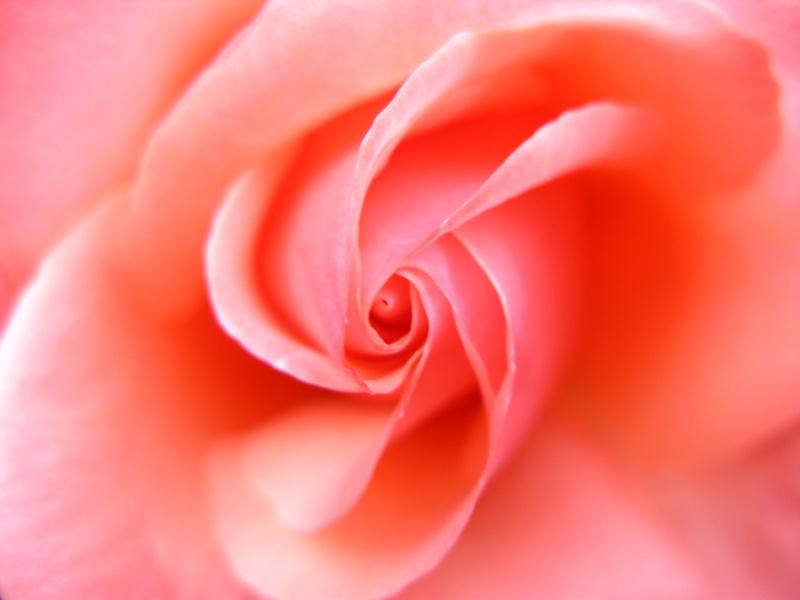 ROSE PRUNINGWORKSHOPSunday, January 22, 2-4pmColusa Co Fairgrounds, GrandstandBring pruners, loppers, saw and glovesMaster Gardeners of Colusa County	*Everyone Welcome*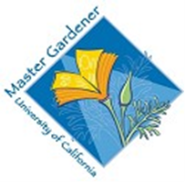 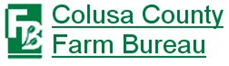 